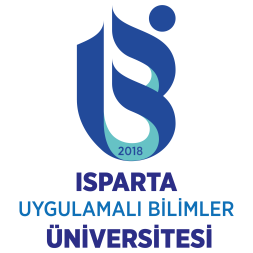                                                                                                                                                                        Tarih:     /     /              Devreden Danışmanın                                                                                       Devreden Danışmanın                   Ünvan, Ad SOYAD                                                                                                   Ünvan, Ad SOYAD                               İmza                                                                                                                              İmzaI - ÖYP BİLGİLERİI - ÖYP BİLGİLERİI - ÖYP BİLGİLERİI - ÖYP BİLGİLERİI - ÖYP BİLGİLERİI - ÖYP BİLGİLERİI - ÖYP BİLGİLERİÖYP No ÖYP No Konu BaşlığıKonu BaşlığıBaşlama TarihiBaşlama TarihiBütçe MiktarıBütçe MiktarıBütçe MiktarıBütçe MiktarıBütçe MiktarıBütçe MiktarıBütçe MiktarıMalzeme AlımıMalzeme AlımıMalzeme AlımıSeyahatSeyahatSeyahatSeyahatHarcananKalanKalanHarcananHarcananKalanKalanII – DEVREDEN DANIŞMAN BİLGİLERİII – DEVREDEN DANIŞMAN BİLGİLERİII – DEVREDEN DANIŞMAN BİLGİLERİII – DEVREDEN DANIŞMAN BİLGİLERİII – DEVREDEN DANIŞMAN BİLGİLERİII – DEVREDEN DANIŞMAN BİLGİLERİII – DEVREDEN DANIŞMAN BİLGİLERİÜnvan, Ad SOYADÜnvan, Ad SOYADFakülte ve BölümFakülte ve BölümSicil NoSicil NoE-postaE-postaİş Telefonuİş TelefonuCep TelefonuCep TelefonuII – DEVRALAN DANIŞMAN BİLGİLERİII – DEVRALAN DANIŞMAN BİLGİLERİII – DEVRALAN DANIŞMAN BİLGİLERİII – DEVRALAN DANIŞMAN BİLGİLERİII – DEVRALAN DANIŞMAN BİLGİLERİII – DEVRALAN DANIŞMAN BİLGİLERİII – DEVRALAN DANIŞMAN BİLGİLERİÜnvan, Ad SOYADÜnvan, Ad SOYADFakülte ve BölümFakülte ve BölümSicil NoSicil NoE-postaE-postaİş Telefonuİş TelefonuCep TelefonuCep TelefonuIII - DANIŞMANIN DEĞİŞİKLİK GEREKÇESİIII - DANIŞMANIN DEĞİŞİKLİK GEREKÇESİIII - DANIŞMANIN DEĞİŞİKLİK GEREKÇESİIII - DANIŞMANIN DEĞİŞİKLİK GEREKÇESİIII - DANIŞMANIN DEĞİŞİKLİK GEREKÇESİIII - DANIŞMANIN DEĞİŞİKLİK GEREKÇESİIII - DANIŞMANIN DEĞİŞİKLİK GEREKÇESİAÇIKLAMADanışman değişikliğinde ilgili enstitünün yönetim kurulu kararının ekte sunulması gerekmektedir.IV – İMZA SİRKÜLERİIsparta Uygulamalı Bilimler Üniversitesi Öğretim Üyesi Yetiştirme Kurum Koordinasyon Biriminde yürütülmekte olan ve aşağıda numarası belirtilen çalışmadaki danışmanın imza sirküleridir.Danışmanın Ünvanı, Adı SOYADIÖYP NumarasıTarihİmzaV – KOMİSYON ONAYI (Boş bırakınız)V – KOMİSYON ONAYI (Boş bırakınız)Komisyon Toplantı TarihiKomisyon Üyesinin Kararı Kabul                  Red                    Revize  Gerekçesi (Red veya Revize olması durumunda doldurunuz)Komisyon Üyesinin Ünvanı, Adı ve Soyadıİmza